ProjektasVadovaudamasi Lietuvos Respublikos vietos savivaldos įstatymo 16 straipsnio 2 dalies 37 punktu ir 18 straipsnio 1 dalimi, Lietuvos Respublikos statybos įstatymo 48 straipsnio 7 dalimi, Daugiabučių gyvenamųjų namų techninės priežiūros tarifo apskaičiavimo metodika, patvirtinta Lietuvos Respublikos aplinkos ministro 2018 m. gegužės 3 d. įsakymu Nr. D1-354 „Dėl Daugiabučių gyvenamųjų namų techninės priežiūros tarifo apskaičiavimo metodikos patvirtinimo“, Pagėgių savivaldybės taryba  n u s p r e n d ž i a:1.	Patvirtinti Pagėgių daugiabučių gyvenamųjų namų maksimalius techninės priežiūros tarifus (pridedama).2.	Pagėgių daugiabučių gyvenamųjų namų maksimaliais techninės priežiūros tarifais turi vadovautis administratoriai, administruojantys Pagėgių daugiabučių namų bendrojo naudojimo objektus.3.	Pripažinti netekusiu galios Pagėgių savivaldybės tarybos 2007 m. spalio 18 d. sprendimo Nr. T-179 „Dėl daugiabučio namo butų ir kitų patalpų savininkų bendrosios dalinės nuosavybės administravimo maksimalaus tarifo nustatymo“ 2 punkto 2.2 papunktį su visais pakeitimais ir papildymais.4.	Nustatyti, kad šis sprendimas įsigalioja nuo 2019 m. sausio 1 d.5. Sprendimą paskelbti Teisės aktų registre ir Pagėgių savivaldybės interneto svetainėje www.pagegiai.lt.Šis sprendimas gali būti skundžiamas Regionų apygardos administracinio teismo Klaipėdos rūmams (Galinio Pylimo g. 9, 91230 Klaipėda) Lietuvos Respublikos administracinių bylų teisenos įstatymo nustatyta tvarka per 1 (vieną) mėnesį nuo sprendimo paskelbimo dienos. SUDERINTA:L.e. administracijos direktoriaus pareigas		Alvidas EinikisTurto ir ūkio skyriaus vedėjo pavaduotoja		Laimutė Šegždienė                                      Dokumentų valdymo ir teisės skyriausvyriausiasis specialistas				Valdas Vytuvis    Civilinės metrikacijos ir viešosios tvarkos skyriausvyriausioji specialistė − kalbos ir archyvo tvarkytoja		Laimutė Mickevičienė                              Parengė Turto ir ūkio skyriaus vyriausioji specialistė – ekonomistėDalija Irena Einikienė   PATVIRTINTA		Pagėgių savivaldybės tarybos		2018 m. gruodžio 20 d. sprendimu Nr. T1-PAGĖGIŲ DAUGIABUČIŲ GYVENAMŲJŲ NAMŲ MAKSIMALŪS TECHNINĖS PRIEŽIŪROS TARIFAI 1.	Pagėgių daugiabučių gyvenamųjų namų maksimalūs techninės priežiūros tarifai:          2. 	Daugiabučių gyvenamųjų namų techninės priežiūros tarifai taikomi apskaičiuojant atlygį už statybos techniniame reglamente STR 1.07.03.2017 „Statinių techninės ir naudojimo priežiūros tvarka. Naujų nekilnojamojo turto kadastro objektų formavimo tvarka“ toliau  (Reglamentas)  nurodytus darbus:2.1.	 nuolatinius namo būklės stebėjimus;2.2.	 periodines (sezonines) namo apžiūras;2.3.	nuolatinių stebėjimų ir apžiūrų dokumentų, privalomų pagal Reglamento 51 punktą, rengimą, pildymą ir saugojimą. ______________________Pagėgių savivaldybės tarybosveiklos reglamento2 priedasDĖL PAGĖGIŲ SAVIVALDYBĖS DAUGIABUČIŲ GYVENAMŲJŲ NAMŲ MAKSIMALIŲ TECHNINĖS PRIEŽIŪROS TARIFŲ NUSTATYMOAIŠKINAMASIS RAŠTAS2018 12 10(Data)Parengto projekto tikslai ir uždaviniaiSprendimo projekto tikslas – nustatyti daugiabučių gyvenamųjų namų techninės priežiūros maksimalų tarifą. 2. Kaip šiuo metu yra sureguliuoti projekte aptarti klausimaiŠiuo metu taikomas Pagėgių savivaldybės tarybos 2007 m. spalio 18 d. sprendimo Nr. T-179 „Dėl daugiabučio namo butų ir kitų patalpų savininkų bendrosios dalinės nuosavybės administravimo maksimalaus tarifo nustatymo“ (2010 m. lapkričio 4 d. sprendimo Nr. T-913 redakcija) 2 punkto 2.2 papunkčiu nustatytas daugiabučių gyvenamųjų namų bendrojo naudojimo objektų nuolatinės techninės priežiūros (eksploatavimo) tarifas – 0,05 Eur už patalpų naudingojo ploto kvadratinį metrą“. Minėtą tarifą būtina keisti pagal šiuo metu galiojančius teisės aktus.  Savivaldybės administracija, vadovaudamasi Daugiabučių gyvenamųjų namų techninės priežiūros tarifo apskaičiavimo metodika (toliau – Metodika), parengė maksimalių tarifų skaičiavimo projektą namų grupėms ir teikia savivaldybės tarybai. Maksimalūs techninės priežiūros tarifai – namų grupėms savivaldybės tarybos pagal Metodiką nustatyti didžiausi galimi techninės priežiūros mokėjimai Daugiabučių gyvenamųjų namų techninės priežiūros tarifas (toliau – Tarifas) apskaičiuojamas vertinant statybos techniniame reglamente STR 1.07.03:2017 „Statinių techninės ir naudojimo priežiūros tvarka. Naujų nekilnojamojo turto kadastro objektų formavimo tvarka“ nurodytų darbų metines išlaidas: nuolatinių namo būklės stebėjimų;periodinių (sezoninių) namo apžiūrų; nuolatinių stebėjimų ir apžiūrų dokumentų, privalomų pagal reglamento 51 punktą, rengimo, pildymo ir saugojimo. Savivaldybės vykdomoji institucija, vadovaudamasi Metodika, turi parengti maksimalių tarifų skaičiavimo projektą namų grupėms ir teikti savivaldybės tarybai. Maksimalūs techninės priežiūros tarifai – namų grupėms savivaldybės tarybos pagal Metodiką nustatyti didžiausi galimi techninės priežiūros mokėjimai. Skaičiuojant maksimalius tarifus namų grupėms, atsižvelgiama į namo dydį ir techninės priežiūros ypatumus. Namo dydžio, išreikšto namo suminiu butų ir kitų patalpų naudinguoju plotu, įvertinimo koeficientas kd ir techninės priežiūros ypatumų įvertinimo koeficientai ky ir jų dydžiai nurodyti Metodikos 2 priede. 3.  Kokių teigiamų rezultatų laukiamaPriėmus sprendimą, gyventojams sumažės mokestis už Daugiabučių gyvenamųjų namų techninę priežiūrą.4. Galimos neigiamos priimto projekto pasekmės ir kokių priemonių reikėtų imtis, kad tokių pasekmių būtų išvengta. −5. Kokius galiojančius aktus (tarybos, mero, savivaldybės administracijos direktoriaus) reikėtų pakeisti ir panaikinti, priėmus sprendimą pagal teikiamą projektą.Jeigu Daugiabučių namų bendrojo naudojimo objektų administravimo trišalėje sutartyje tarp Savivaldybės ir Administratoriaus nurodytas tarifas, reikalinga koreguoti sutartį .Jeigu priimtam sprendimui reikės kito tarybos sprendimo, mero potvarkio ar administracijos direktoriaus įsakymo, kas ir kada juos turėtų parengti.-Ar reikalinga atlikti sprendimo projekto antikorupcinį vertinimąTaip.Sprendimo vykdytojai ir įvykdymo terminai, lėšų, reikalingų sprendimui įgyvendinti, poreikis (jeigu tai numatoma – derinti su Finansų skyriumi)	Nustatytu tarifu vadovausis Administratorius ir Savivaldybė. Kitiems daugiabučių namų bendrojo naudojimo objektų valdytojams rekomenduojama nustatant tarifą taikyti Daugiabučių gyvenamųjų namų techninės priežiūros tarifo apskaičiavimo metodiką.Projekto rengimo metu gauti specialistų vertinimai ir išvados, ekonominiai apskaičiavimai (sąmatos)  ir konkretūs finansavimo šaltiniaiRengiant projektą maksimalūs tarifai buvo apskaičiuoti pagal formulę:Tmax = T x kd x ky , kur:Tmax – maksimalus tarifas, Eur/m2/mėn. (nurodomas be PVM, atskirai nurodomas PVM dydis ir tarifas su PVM);T – vidutinio dydžio namo tarifas, Eur/m2/mėn.;kd – namo dydžio, išreikšto suminiu butų ir kitų patalpų naudinguoju plotu, įvertinimo koeficientas (metodikos 2 priedo 1 punktas). Suminis namo butų ir kitų patalpų naudingasis plotas apskaičiuojamas vadovaujantis Nekilnojamojo turto kadastrinių matavimų ir kadastro duomenų surinkimo bei tikslinimo taisyklėmis;ky – namo techninės priežiūros ypatumų įvertinimo koeficientai (Metodikos 2 priedo 2 punktas).Pasirinkto namo tarifas apskaičiuojamas pagal formulę:T = D / (Npl x12) = (D1 + D2) / (Npl x12), kur:T – vidutinio dydžio namo tarifas, Eur/m2/mėn (nurodomas be pridėtinės vertės mokesčio (toliau – PVM), atskirai nurodomas PVM dydis ir tarifas su PVM);D – D1, D2 – pasirinkto namo Metodikos 5.1–5.3 papunkčiuose nurodytų nuolatinių stebėjimų, apžiūrų ir jų privalomų dokumentų rengimo, pildymo ir saugojimo metinės išlaidos (Eur);Npl – pasirinkto namo bendrasis plotas (m2); 12 – kalendorinių metų mėnesių skaičius.Metinės pasirinkto namo išlaidos D vertinamos pagal Metodikos 5.1-5.3 papunkčiuose nurodytų nuolatinių stebėjimų, apžiūrų ir jų privalomų dokumentų rengimo, pildymo darbo laiko sąnaudas, darbo užmokesčio, socialinio draudimo, transporto, ūkio reikmėms tenkančias pridėtines ir kitas netiesiogines išlaidas ir apskaičiuojamos pagal formulę:D = D1 + D2 = (I1 x U x kpr) + (I2 x U x kpr), kur:I1 – nuolatinių stebėjimų ir I2 – apžiūrų,  įskaitant jų privalomų dokumentų rengimą, pildymą ir saugojimą, metinės darbo laiko sąnaudos, išreikštos darbo valandomis. Skaičiuojant atsižvelgiama į reglamente [3.4] nurodytą nuolatinių stebėjimų ir apžiūrų dažnumą (metodikos 1 priedas);U – statybos srities atitinkamo specialisto valandinis bruto darbo užmokestis pagal savivaldybės duomenis arba vidutinis metinis valandinis darbo užmokestis (Lietuvos statistikos departamento interneto svetainės Oficialios statistikos portale https://osp.stat.gov.lt/statistiniu-rodikliu-analize nurodytas vidutinis metinis darbo užmokestis (valandinis bruto), nustatomas pagal šiuos rodiklius: laikotarpį (metai), ekonominės veiklos rūšį (statyba), lytį, sektorių (šalies ūkis be individualių įmonių), užmokesčio tipą (bruto)) ( Eur); kpr – socialinio draudimo, transporto, ūkio reikmėms tenkančių pridėtinių ir kitų netiesioginių išlaidų įvertinimo koeficientas (metodikos 2 priedo 3 punktas).Vadovaujantis šiomis formulėmis parengtas maksimalių tarifų skaičiavimo projektas namų grupėms (pridedama). Projekto rengėjas ar rengėjų grupė.Turto ir ūkio skyriaus vyriausioji specialistė - ekonomistė Dalija Irena EinikienėKiti, rengėjo nuomone,  reikalingi pagrindimai ir paaiškinimai. -Turto ir ūkio skyriaus vyriausioji specialistė – ekonomistė Dalija Irena Einikienė   Vadovaudamasi Lietuvos Respublikos vietos savivaldos įstatymo (Žin., 1994, Nr.55-1049; 2000, Nr. 91-2832) 17 straipsnio 21 punktu ir Lietuvos Respublikos Vyriausybės 2002 m. gegužės 28 d. nutarimu Nr. 752 „Dėl Lietuvos Respublikos Vyriausybės 2001 m. gegužės 23 d. nutarimo Nr. 603 ,,Dėl daugiabučių namų patalpų savininkų (bendrasavininkių) bendrosios nuosavybės administravimo pavyzdinių nuostatų patvirtinimo“ pakeitimo“ (Žin., 2001, Nr. 45-1584; 2002, Nr. 54-2123) 8 punktu, Pagėgių savivaldybės taryba  n u s p r e n d ž i a:         1. Patvirtinti daugiabučių namų bendrosios nuosavybės administravimo nuostatus (pridedama), Daugiabučio namo bendrosios nuosavybės administravimo darbų sąrašas 1 priedas, daugiabučio namo bendrojo naudojimo objektų nuolatinės techninės priežiūros (eksploatavimo) darbų sąrašas 2 priedas.         2. Nustatyti Pagėgių savivaldybės daugiabučių namų bendrosios nuosavybės administravimo, techninės priežiūros (eksploatavimo)  mėnesio maksimalų tarifą – 0.30 Lt už patalpų naudingojo ploto kvadratinį metrą.3. Pripažinti netekusiu galios Pagėgių savivaldybės valdybos 2002 m. rugpjūčio 13 d. sprendimą Nr. 104 ,,Dėl daugiabučių namų patalpų savininkų (bendrasavininkių) bendrosios nuosavybės administravimo nuostatų patvirtinimo“.4. Šį sprendimą paskelbti laikraščiuose ,,Pamarys“ ir  ,,Šilokarčema“.Savivaldybės meras		                                                                  Kęstas Komskis						PATVIRTINTAPagėgių savivaldybės tarybos2007 m. spalio 18 d. sprendimu Nr. T- 179BUTŲ IR KITŲ PATALPŲ SAVININKŲ BENDROSIOS NUOSAVYBĖSADMINISTRAVIMO NUOSTATAII. BENDROSIOS NUOSTATOS     	1.  Šie  nuostatai  taikomi daugiabučio namo butų  ir   kitų patalpų savininkų bendrosios dalinės nuosavybės  administravimui, kai  šią  funkciją  vykdo pagal Lietuvos  Respublikos   civilinio kodekso (Žin., 2000, Nr.74-2262) 4.84 straipsnį savivaldybės administracijos direktoriaus  arba  jo įgalioto atstovo sprendimu   paskirtas administratorius.      	2.  Administratorius  savo  veikloje  vadovaujasi   Lietuvos Respublikos  civiliniu  kodeksu,  Lietuvos  Respublikos    vietos savivaldos  įstatymu (Žin., 1994, Nr.55-1049; 2000,  Nr.91-2832), kitais teisės aktais ir šiais nuostatais.      	3. Šiuose nuostatuose vartojamos sąvokos:     Gyvenamasis   namas,  daugiabutis  namas,  patalpos,    namobendrojo   naudojimo  objektai,  statinio  remontas,     statinio rekonstravimas,  statinio  priežiūra. Jos atitinka   apibrėžimus, pateiktus   Lietuvos  Respublikos  daugiabučių  namų    savininkų bendrijų  įstatyme  (Žin., 1995, Nr.20-449;  2000,   Nr.56-1639), Lietuvos  Respublikos statybos įstatyme (Žin., 1996,   Nr.32-788;	2001,  Nr.101-3597)  ir  Organizaciniame  tvarkomajame   statybos techniniame  reglamente  STR 1.01.02:1997 "Statinio statybos   ir priežiūros  darbų rūšys", patvirtintame Statybos ir  urbanistikos ministerijos 1997 m. balandžio 3 d. įsakymu Nr.114 "Dėl  Statybos techninio reglamento STR 1.01.02:1997 patvirtinimo" (Žin.,  1997,Nr.31-778).     	Administravimas - tai daugiabučių namų butų ir kitų  patalpų savininkų  (toliau  vadinama  - patalpų  savininkai)   bendrosios nuosavybės    objektų    paprastasis   administravimas,       kai administratorius   atlieka  visus  veiksmus,  būtinus    bendrojo naudojimo  objektams  išsaugoti ir jų naudojimui pagal   tikslinę paskirtį užtikrinti.     	Pastato  bendrojo naudojimo objektų priežiūros ir  naudojimo privalomieji   reikalavimai   -   įstatymuose,   valstybės     ir savivaldybių institucijų teisės aktais patvirtintuose norminiuose dokumentuose (statinių techniniuose reglamentuose, priežiūros  ir naudojimo  taisyklėse,  kitur)  nustatyti  pastato   konstrukcijų mechaninio  atsparumo ir stabilumo, gaisrinės saugos,   higienos, sveikatos  ir  aplinkos apsaugos, kiti specialieji   privalomieji reikalavimai (toliau vadinama - privalomieji reikalavimai).II. ADMINISTRATORIAUS UŽDAVINIAI IR FUNKCIJOS    	 4.  Pagrindinis  administratoriaus uždavinys -   įgyvendinti įstatymų  ir  kitų    teisės  aktų    nustatytus   privalomuosius reikalavimus, susijusius su namo bendrojo naudojimo objektų, taip pat įstatymų nustatyta tvarka daugiabučiam namui priskirto  žemės sklypo priežiūra ir kitokiu tvarkymu.     	5. Įgyvendindamas savo pagrindinį uždavinį, administratorius vykdo šias funkcijas:     	5.1.  tvarko patalpų ir jų savininkų (naudotojų)   apskaitą, namo, jam priskirto žemės sklypo techninę ir kitą dokumentaciją;     	5.2. sudaro bendrojo naudojimo objektų aprašą, prireikus  jį papildo arba keičia, nurodydamas:     	5.2.1.  su  bendrojo  naudojimo objektais susijusias patalpų savininkų teises ir prievoles;     	5.2.2. bendrojo naudojimo objektų techninę būklę, jų  buvimo vietą;     	5.2.3.  bendrojo  naudojimo  objektų,  kurie  negali    būti atidalyti   iš   bendrosios  nuosavybės,  rūšis,  paskirtį     ir individualius požymius;     	5.2.4. bendrojo naudojimo objektų, kurie gali būti atidalyti iš  bendrosios  nuosavybės,  rūšis,  paskirtį  ir   individualius požymius;     	5.3.  viešai  skelbia  patalpų  savininkams  namo   skelbimų lentoje  bendrojo  naudojimo  objektų  aprašą  ir  pateikia    jį savivaldybės administracijai, kopiją - kitiems jam  žinomiems, su administruojamu  turtu  susijusiems  suinteresuotiems   asmenims. Kiekvienas  suinteresuotas  asmuo  turi teisę  ginčyti   bendrojo naudojimo  objektų aprašą ir reikalauti iš naujo   inventorizuoti turtą, apmokėdamas inventorizacijos išlaidas;     	5.4.   vadovaudamasis  statinių  priežiūros    reglamentais, atlieka  bendrojo  naudojimo  objektų  privalomąsias    apžiūras, įformina  jas atitinkamais aktais, vykdo ar/ir  organizuoja   šių objektų   nuolatinės   techninės  priežiūros  darbus,     avarijų lokalizavimą ir likvidavimą;     	5.5.  rengia bendrojo naudojimo objektų remonto ar   kitokio tvarkymo metinius bei ilgalaikius darbų ir lėšų poreikio  planus, viešai  skelbia juos patalpų savininkams, imasi būtinų  priemonių privalomiesiems  statinių naudojimo ir priežiūros   reikalavimams įgyvendinti;     	5.6. vadovaudamasis paslaugų kainos ir kokybės  kriterijais, skelbia  bendrojo  naudojimo objektų remonto,  rekonstravimo   ar kitokio  tvarkymo paslaugų pirkimo konkursus, sudaro sutartis  su konkursą  laimėjusiomis  įmonėmis,  kontroliuoja  šių    sutarčių vykdymą;     	5.7. apskaičiuoja patalpų savininkams mėnesines įmokas pagal šių  nuostatų  8 punkte nurodytas išlaidas, jų apskaičiavimo   ir paskirstymo tvarką. Vykdo šių įmokų kontrolę, tvarko jų surinkimo ir naudojimo apskaitą;	5.8.  dalyvauja viešai aptariant pasiūlymus keisti   patalpų paskirtį  (toliau  vadinama - viešas aptarimas), registruoja   ir saugo  (ne  trumpiau  kaip 3 metus) viešų  aptarimų   protokolus; dalyvauja suremontuotų ar rekonstruotų patalpų paskirties keitimo ir  bendrojo  naudojimo  objektų pripažinimo  tinkamais   naudoti komisijose;     	5.9.  pagal  patalpų  savininkų rašytinį  prašymą   įstatymo nustatyta  tvarka  šaukia  patalpų savininkų  susirinkimus   arba organizuoja   patalpų   savininkų   balsavimą   raštu,     teikia organizacinę  paramą  įgyvendinant  priimtus  patalpų   savininkų sprendimus.III. ADMINISTRATORIAUS TEISĖS IR PAREIGOS    	 6. Administratorius turi teisę:     	6.1.  priimti  sprendimus  dėl bendrojo  naudojimo   objektų naudojimo ir priežiūros privalomųjų reikalavimų įgyvendinimo;     	6.2.   pagal   kompetenciją  kontroliuoti,  kaip     patalpų savininkai laikosi privalomųjų reikalavimų, ir teikti  pasiūlymus atitinkamoms  institucijoms  dėl asmenų, pažeidusių   nustatytąją tvarką, patraukimo atsakomybėn;     	6.3. pareikšti su bendrojo naudojimo objektų  administravimu susijusius  ieškinius, taip pat dalyvauti kitų asmenų   pradėtose bylose, susijusiose su administruojamu turtu;     	6.4.  sudaryti  energijos  pirkimo-pardavimo  sutartis    su tiekėjais  dėl energijos naudojimo daugiabučio namo   bendrosioms reikmėms  ir/ar  paslaugų  teikimo  bendrojo  naudojimo   objektų priežiūrai.     	7. Administratorius privalo:     	7.1.  pasibaigus  kalendoriniams metams,  pateikti   patalpų savininkų  susirinkimui  išsamią savo veiklos ataskaitą  ir   šią ataskaitą  viešai  paskelbti,  ne rečiau kaip kartą  per    metus šaukti    patalpų  savininkų susirinkimą  dėl  daugiabučio   namo savininkų  bendrijos  steigimo ar inicijuoti  jungtinės   veiklos sutarties sudarymą;      	7.2. tvarkyti pajamų ir išlaidų apskaitą bendrojo  naudojimo objektų  nuolatinės techninės priežiūros (eksploatavimo)  darbams atlikti  ir  privalomiesiems  statinių naudojimo  ir   priežiūros techniniams reikalavimams įgyvendinti;     	7.3.   teikti   patalpų   savininkams   informaciją     apie privalomąsias  įmokas, susijusias su bendrojo naudojimo   objektų nuolatine technine priežiūra (eksploatavimu), remontu ar  kitokiu jų tvarkymu ir naudojimu;     	7.4.   patalpų  savininkų  rašytiniu  pageidavimu  per    30 kalendorinių   dienų  nuo  prašymo  pateikimo  dienos    pateikti paaiškinimus   (raštu)  dėl  jiems  apskaičiuotų  mokesčių     ar gyvenamajame  name atliktų bendrojo naudojimo objektų  nuolatinės techninės priežiūros (eksploatavimo), remonto ar kitokio tvarkymo darbų ir lėšų panaudojimo jiems apmokėti.IV. PATALPŲ SAVININKŲ MĖNESINIŲ ĮMOKŲ APSKAIČIAVIMAS     	8. Administratorius apskaičiuoja patalpų savininkų mėnesines įmokas ir paskirsto proporcingai jų bendrosios nuosavybės  daliai (patalpų naudingajam plotui) pagal šias išlaidas:     	8.1.  bendrosios nuosavybės administravimo išlaidas,  kurios apskaičiuojamos    vadovaujantis   savivaldybės      institucijos patvirtintais tarifais ar jų apskaičiavimo metodika;     	8.2.   bendrojo  naudojimo  objektų  nuolatinės    techninės priežiūros  (eksploatavimo), įskaitant patalpų valymą,  išlaidas, kurios  apskaičiuojamos vadovaujantis savivaldybės   institucijos patvirtintais  tarifais  arba tarifų apskaičiavimo  metodika   ir atitinkamu nuolatinės techninės priežiūros (eksploatavimo)  darbų sąrašu;     	8.3.  išlaidas,  kurios  susijusios su  bendrojo   naudojimo objektų  remonto,  rekonstravimo  ar kitokio  tvarkymo   darbais, nenumatytais savivaldybės vykdomosios institucijos  patvirtintame bendrojo  naudojimo  objektų  nuolatinės  techninės    priežiūros(eksploatavimo)  darbų  sąraše, tačiau būtinais   privalomiesiems statinių  naudojimo ir priežiūros reikalavimams įgyvendinti,   ir kurios  apskaičiuojamos  pagal  šių darbų  sąmatinę  vertę   arba nustatomos pagal šių paslaugų pirkimo konkurso būdu rezultatus;     	8.4.  bendrojo  naudojimo  objektų avarijų  likvidavimo   ir lokalizavimo  išlaidas,  nustatomas  (jeigu  jos  neįtrauktos   į bendrojo  naudojimo  objektų  nuolatinės  techninės    priežiūros (eksploatavimo)  darbų sąrašą) pagal faktinę kainą,  apskaičiuotą vadovaujantis   nustatytąja   tvarka   patvirtintais      avarijų likvidavimo tarifais;     	8.5.  išlaidas už elektros energiją, sunaudotą   daugiabučio namo  bendroms  reikmėms, apskaičiuojamas pagal  šios   energijos apskaitos prietaisų rodmenis;     	8.6.  mokesčius už liftą, kurie apskaičiuojami pagal   lifto priežiūros  sutartyje nustatytus įkainius ir sunaudotą   elektros energiją, - pagal jos apskaitos prietaisų parodymus. Namo pirmame ir  antrame aukštuose esančių patalpų naudotojams lifto  paslauga neteikiama ir mokesčiai už liftą neskaičiuojami;     	8.7.  išlaidas  už namui priskirtos teritorijos   priežiūrą, šiukšlių   ir   kitų   buitinių   atliekų   išvežimą,      kurios apskaičiuojamos   vadovaujantis     savivaldybės     institucijos patvirtintomis  miestų,  kitų  gyvenamųjų vietovių  tvarkymo   ir atliekų  tvarkymo  taisyklėmis, nustatytais tarifais ir  su   šių paslaugų tiekėjais sudarytomis sutartimis;     	8.8.  kaupiamąsias  išlaidas, kurios apskaičiuojamos   pagal daugiabučio namo patalpų savininkų susirinkimo ar balsavimo raštu sprendimą  dėl  reguliariųjų  kaupiamųjų  įmokų  dydžio  ir    jų naudojimo tvarkos.V. ADMINISTRATORIAUS SANTYKIAI SU PATALPŲ SAVININKAIS     	9.  Patalpų savininkams gerai prieinamose vietose turi  būti įrengtos skelbimų lentos, kuriose būtų pateikta informacija  apie administratorių (juridinio asmens - pavadinimas, fizinio asmens - vardas  ir  pavardė;  adresas,  telefonas,  už  namo    priežiūrą atsakingas  darbuotojas, jo telefonas). Jose taip pat   skelbiama privaloma   viešai   skelbti   informacija,   nurodyta     šiuose nuostatuose, ir kita informacija (administratoriaus nuožiūra).     	10.  Patalpų  savininkams  (ne  mažiau  kaip  1/4    patalpų savininkų) pateikus rašytinius pasiūlymus dėl bendrojo  naudojimo objektų  naudojimo, atnaujinimo ar rekonstravimo, kurie  nesusiję su  jų  priežiūros ir naudojimo  privalomaisiais   reikalavimais, administratorius   per  mėnesį  nuo  šių  pasiūlymų     pateikimo organizuoja patalpų savininkų susirinkimą arba patalpų  savininkų balsavimą raštu, kad būtų priimtas sprendimas.     	11.  Patalpų  savininkų  susirinkimas  šaukiamas   laikantis Lietuvos Respublikos daugiabučių namų savininkų bendrijų įstatymo21  straipsnyje  nustatytos susirinkimų šaukimo ir   organizavimo tvarkos.     	12. Patalpų savininkų balsavimas raštu vykdomas taip:     	12.1.  parengiamas  patalpų  savininko balsavimo biuletenis, kuriame  įrašoma  svarstomas  (-i) klausimas (-ai), siūlomas (-i) sprendimo būdas (-ai), balsavimo žyma "Pritariu", "Nepritariu" ir nuoroda, kam ir kada šis biuletenis turi būti grąžintas;     	12.2.  balsavimo  biuletenis įteikiamas kiekvienam   patalpų savininkui  asmeniškai arba išsiunčiamas registruotu laišku,   be to, apie balsavimą raštu ir svarstomus klausimus viešai skelbiama namo  skelbimų  lentoje.  Jeigu    patalpos  priklauso    keliems bendraturčiams, jiems (vienam iš bendraturčių) įteikiamas  vienas biuletenis;     	12.3.   patalpų  savininkas  (bendraturčiai),  gavęs    (-ę) balsavimo  biuletenį,  turi per 2 savaites nuo   šio   biuletenio įteikimo dienos apsispręsti dėl balsavimo ir atitinkamai pažymėti biuletenyje,  ar  pritaria  siūlomam  nutarimo  būdui   (būdams). Užpildytas  biuletenis pasirašomas, nurodant pasirašiusio  asmens kodą.  Jeigu patalpa priklauso keliems bendraturčiams,  biuletenį pasirašo vienas iš bendraturčių jų susitarimu. Nesutarimo  atveju biuletenis  laikomas  negaliojančiu.  Negaliojančiais  taip   pat laikomi  neužpildyti  ir  (ar)  patalpų  savininkų   nepasirašyti biuleteniai;     	12.4. užpildytą balsavimo biuletenį patalpų savininkas  turi grąžinti administratoriui ar jo įgaliotam asmeniui arba  išsiųsti paštu, arba įmesti į specialiai tam skirtą balsadėžę;     	12.5.   balsavimo  raštu  rezultatus  apibendrina    patalpų savininkų  susirinkimo išrinkta ir administratoriaus  patvirtinta balsų skaičiavimo komisija. Balsavimo raštu rezultatai įforminami balsų  skaičiavimo  komisijos  protokolu,  kurį  pasirašo   balsų skaičiavimo komisijos nariai ir tvirtina administratorius.  Balsų skaičiavimo  komisijos pasirašytas protokolas viešai   skelbiamas patalpų savininkams skelbimų lentoje;     	12.6.  balsuojant raštu priimti sprendimai yra teisėti,  kai jiems pritaria daugiau kaip 1/2 visų patalpų savininkų;     	12.7.  balsavimo biuleteniai susegami į bylą ir saugomi   ne trumpiau kaip 3 metus;     	12.8.  balsavimas  raštu  laikomas  neįvykusiu,  jeigu   iki balsavimo  biuleteniuose nurodyto termino administratoriui ar  jo įgaliotam  asmeniui  grąžintų  -  atsiųstų  paštu  ar  įmestų   į specialiai  tam  skirtą balsadėžę - ir pripažintų   galiojančiais biuletenių  skaičius  yra  mažesnis  už  1/2  patalpų   savininkų skaičiaus  plius  vienas. Kartotinis balsavimas raštu gali   būti vykdomas patalpų savininkų rašytiniu prašymu ne anksčiau kaip  po2 savaičių, pasibaigus vykdyto balsavimo raštu terminui.VI. BAIGIAMOSIOS NUOSTATOS    	13. Administravimas pasibaigia įregistravus daugiabučio namo savininkų bendriją ir jos įstatus arba sudarius patalpų savininkų jungtinės   veiklos  sutartį  ir  kitais  Lietuvos    Respublikos civilinio kodekso nustatytais atvejais.     	14.   Pasibaigus  administravimui,  administratorius    turi perduoti  įsteigtai  daugiabučio  namo  savininkų  bendrijai   ar jungtinės  veiklos  sutarties  dalyviams valdyti  ir   prižiūrėti bendrojo  naudojimo  objektus  ir  nepanaudotas  lėšas   bendrojo naudojimo objektams remontuoti, rekonstruoti ar kitaip  tvarkyti, taip pat namo statybos ir techninės inventorizacijos  dokumentus, duomenis  apie butų ir negyvenamųjų patalpų bendrąjį   naudingąjį plotą,  sutartis  dėl  bendrojo  naudojimo  objektų  remonto   ir tvarkymo.     	15.  Pasibaigus  administravimui, administratorius  per   30 kalendorinių  dienų  turi pateikti ataskaitą savivaldybės   merui (valdybai)  arba  jo  (jos)  įgaliotam  atstovui,   įsisteigusiai bendrijai  ar jungtinės veiklos sutarties  įgaliotam atstovui  ir šią ataskaitą paskelbti skelbimų lentoje.    	16.  Administratorius  gali atsisakyti savo įgaliojimų,   ne vėliau  kaip  prieš mėnesį apie tai pranešęs savivaldybės   merui (valdybai) ir patalpų savininkams.      	17.  Patalpų  savininkų susirinkimas gali  reikalauti,   kad administratorių  paskyrusi savivaldybės vykdomoji institucija  jį pakeistų,  jeigu  šis netinkamai vykdo savo funkcijas.   Pakeisti administratorių taip pat gali reikalauti daugiau kaip 1/2 patalpų savininkų, raštu pareiškusių juo nepasitikėjimą.     	18.   Administratoriaus   funkcijas   vykdančios      įmonės likvidavimo ar bankroto atveju nustatytąja tvarka skiriamas kitas administratorius.————————————————————Butų ir kitų patalpų savininkų bendrosios nuosavybės administravimonuostatų   1  priedas: DAUGIABUČIO NAMO BENDROSIOS NUOSAVYBĖSADMINISTRAVIMO DARBŲ SĄRAŠAS1.Bendro naudojimo objektų aprašo sudarymas, paskelbimas gyventojams, papildymas, pakeitimas.2.Nuolatinių stebėjimų vykdymas, tikrinant namo bendrojo naudojimo objektus.3.Pastebėtų defektų, galimų avarinių situacijų ir kitų gedimų fiksavimas atitinkamuose dokumentuose.4.Kasmetinių neeilinių apžiūrų atlikimas, apžiūros aktų ir namo techninės priežiūros žurnalų pildymas.5.Namo būklės įvertinimas ir jo atitikimo privalomųjų reikalavimų visumai nustatymas pagal nuolatinių stebėjimų ir apžiūrų rezultatus.6.Metinių ir ilgalaikių remonto ar kitokio tvarkymo darbų ir lėšų poreikio planų sudarymas, viešas skelbimas savininkams.7.Būsto savininkų sprendimų priėmimo organizavimas remonto ar rekonstravimo darbams vykdyti.8.Rangos darbų konkursų organizavimas vadovaujantis paslaugų kainos ir kokybės kriterijais, remonto ar rekonstrukcijos sutarčių sudarymas, remonto ar rekonstravimo darbų techninės priežiūros vykdymas, remonto darbų kontrolė ir darbų priėmimas.9. Mėnesinių įmokų apskaičiavimas dėl atsiskaitymo už komunalines ir kitas paslaugas daugiabučio namo bendroms reikmėms, šių įmokų kontrolės, surinkimo ir naudojimo apskaita.10.Pastato šilumos punktų ir kitos inžinerinės įrangos parengimas žiemai, priežiūros  organizavimas.11.Mėnesinių  įmokų  patalpų savininkams apskaičiavimas ir paskirstymas, sutarčių sudarymas, pranešimų spausdinimas ir pristatymas, įmokų surinkimas ir mokėjimų kontrolės vykdymas, informacijos pateikimas skelbimų lentoje.12.Bendro naudojimo objektų nuolatinės techninės priežiūros, avarijų likvidavimo organizavimas, privalomųjų statinių naudojimo ir priežiūros reikalavimų įgyvendinimo darbų pajamų  ir išlaidų apskaitos tvarkymas.13.Kasmetinių ir neeilinių butų ir kitų patalpų savininkų susirinkimų ir balsavimo raštu organizavimas, skatinimas steigti bendrijas bei pagalba jas steigiant, veiklos rezultatų apibendrinimas, ataskaitų ir informacijos teikimas butų ir kitų patalpų savininkams, protokolavimas, susirinkimų(balsavimo raštu)dokumentacijos saugojimas.14.Skelbimų lentų įrengimas ir priežiūra.15.Prevencinis darbas su skolininkais, ieškinių rengimas ir skolų išieškojimas teismine tvarka.16.Butų ir kitų patalpų savininkų apskaitos tvarkymas.17.Žemės sklypo(jeigu yra išpirktas ar išnuomotas),bendrojo naudojimo patalpų(laiptinių, holų, kitų patalpų) tvarkymas ar tvarkymo organizavimas, namo techninės ir kitos dokumentacijos tvarkymas.18.Dalyvavimas viešuose aptarimuose dėl patalpų paskirties keitimo, protokolų apskaitos vykdymas ir jų saugojimas, kitų komisijų darbo organizavimas.19.Pažymų,ataskaitų butų savininkams bei kitoms institucijoms rengimas ir išdavimas.20.Šilumos punkto ir kitos techninės, inžinerinės įrangos dokumentacijos, instrukcijų ir schemų rengimas ir iškabinimas.21.Kiekvieno namo naudojimo(eksploatavimo) pajamų ir išlaidų apskaitos tvarkymas.22.Administratoriaus civilinės atsakomybės draudimas.23.Vėliavų iškėlimas švenčių metu.Butų ir kitų patalpų savininkų bendrosios nuosavybės administravimo nuostatų  2  priedas:DAUGIABUČIO NAMO BENDROJO NAUDOJIMO OBJEKTŲ NUOLATINĖS TECHNINĖS PRIEŽIŪROS (EKSPLOATAVIMO)DARBŲ SĄRAŠAS1.Bendrosios konstrukcijos:1.1.pamatai:1.1.1.mūrinių ar monolitinių pamatų smulkių defektų šalinimas;1.1.2.plyšių tarp pamatų blokų užtaisymas;1.1.3.cokolių smulkių defektų šalinimas ir dažymas;1.1.4.kiti nedidelės apimties darbai;1.2.nuogrindos:1.2.1.nuogrindų aplink pastato sienas smulkių defektų šalinimas;1.2.2.kiti nedidelės apimties darbai;1.3. sienos:1.3.1 išorinių pastato sienų blokų sujungimo siūlių smulkių defektų šalinimas, užtaisant ištrupėjusias vietas sudėtiniu skiediniu ir užtepant siūlių plyšelius mastika;1.3.2.medinių sienų išorinio apkalo taisymas;1.3.3.smulkus balkonų, lodžijų remontas;1.3.4.kiti nedidelės apimties darbai.1.4. stogai:1.4.1.ruloninės stogo dangos smulkių defektų šalinimas(susidariusių vandens pūslių, įlajų, stogo dangos smulkių defektų šalinimas);1.4.2.kopečių,stogo angų dangčių ir bokštelių smulkių defektų šalinimas;1.4.3.šlaitinių stogų dangos smulkių defektų šalinimas;1.4.4.šlaitinių stogų karnizų ir kraigų smulkių defektų šalinimas;1.4.5.parapetų ir vėdinimo kanalų kaminėlių mūro ir skardos smulkių defektų šalinimas;1.4.6.lietaus nutekėjimo latakų, įlajų išvalymas ir remontas;1.4.7.šlaitinių čerpių, šiferio stogų smulkus remontas;1.4.8.stogelių virš namo pagrindinių durų smulkus remontas;1.4.9.spyrių ir statramsčių įrengimas sijų ir gegnių nusvirimo vietose;1.4.10.stogo latakų smulkių defektų šalinimas;1.4.11.vėjalenčių smulkių defektų šalinimas;1.4.12.šiukšlių ir kitų daiktų valymas nuo stogų:1.4.13.ledo varveklių šalinimas nuo karnizų;1.4.14.kiti nedidelės apimties darbai.1.5.laiptinių konstrukcijos:1.5.1 laiptinės laiptų turėklų ir porankių remontas;1.5.2.ištrupėjusių laiptų ir laiptinių aikštelių užtaisymas;1.5.3.medinių laiptų ir pakopų smulkių defektų šalinimas;1.5.4.laiptinių langų rėmų smulkių defektų šalinimas;1.5.5.laiptinių palangių apskardinimo smulkių defektų šalinimas;1.5.6.laiptinės langų įstiklinimas;1.5.7.kiti nedidelės apimties darbai.1.6.pagrindiniai namo laiptai ir durys;1.6.1.ištrupėjusių laiptų pakopų ir aikštelių užtaisymas;1.6.2.pagrindinių namo ir rūsio durų smulkių defektų šalinimas;1.6.3.stogelių virš pagrindinių namo durų valymas ir smulkių defektų šalinimas;1.6.4.kiti nedidelės apimties darbai.2.Bendrojo naudojimo patalpos:2.1.laiptinės:2.1.1.išdaužytų vietų mūro ir tinko atnaujinimas;2.1.2.išardytų vamzdynų kanalo ar kanalų durų atnaujinimas ir smulkių defektų šalinimas;2.1.3.užtaisytų paviršių ir apkalo dažymas;2.1.4.laiptinės langų, palangių taisymas, dažymas, smulkus remontas, išdaužtų stiklų keitimas;2.1.5.laiptinės apšvietimo įrangos priežiūra, perdegusių lempučių keitimas;2.1.6.laiptinės turėklų remontas;2.2.koridoriai,holai:2.2.1.išdaužytų vietų mūro ir tinko atnaujinimas;2.2.2.išardytų vamzdynų kanalų aptako ar kanalų durų atnaujinimas;2.2.3.užtaisytų paviršių ir apkalo dažymas;2.2.4.kiti nedidelės apimties darbai.2.2.5.koridorių,holų langų, palangių, taisymas, smulkus remontas. išdaužtų langų stiklų keitimas;2.2.6.kiti nedidelės apimties darbai.2.3.bendrojo naudojimo virtuvės, prausyklos ir tualetai:2.3.1.išdaužytų vietų mūro ir tinko atnaujinimas;2.3.2.langų ir durų smulkių defektų šalinimas ir įstiklinimas;2.3.3.pertvarų smulkių defektų šalinimas;2.3.4..išardytų vamzdynų kanalų apkalo atnaujinimas;2.3.5.kiti nedidelės apimties darbai.2.4.rūsiai ir pusrūsiai, bendrojo naudojimo patalpos, išskyrus gyventojų nuosavybės teise turimus ar nuomojamus sandėliukus;2.4.1.grindų atnaujinimas ar smulkių defektų šalinimas;2.4.2. langų ir durų smulkių defektų šalinimas, langu stiklinimas;2.4.3.šilumos punktų ir elektros skydinių durų smulkių defektų šalinimas, durų užraktų defektų šalinimas ar keitimas;2.4.4.techninių koridorių durų smulkių defektų šalinimas;2.4.5.šilumos punktų, elektros skydinių, salių, skalbyklų ir kitų patalpų valymas; 2.4.6.išgriuvusių rūsių ir pusrūsių pertvarų atnaujinimas;2.4.7.išdaužytų vietų grindyse ar sienose atnaujinimas;2.4.8.kiti nedidelės apimties darbai.3.Bendroji inžinerinė įranga:3.1.šalto vandentiekio tinklai:3.1.1.užsikimšusių vamzdynų valdymas;3.1.2.profilaktinė vamzdynų, uždaromosios amatūros ir įvadų hermetizacijos apžiūra nustatytais terminais;3.1.3.profilaktinės apžiūros metu rastų defektų šalinimas;3.1.4.prakiurusių vamzdynų užtaisymas arba keitimas, įdedant naują vamzdyno dalį;3.1.5.vamzdynų uždaromosios armatūros smulkių defektų šalinimas ar keitimas;3.1.6.vamzdynų sandūrų fasoninių dalių keitimas;3.1.7.vamzdynų dažymas ir ženklinimas nustatytose vietose;3.1.8.kontrolės matavimo prietaisų duomenų tikrinimas ir užrašymas nustatytais terminais;3.1.9.namų įvadų ir vamzdyno dalių apšiltinimas ar apšiltinimo smulkių defektų šalinimas;3.1.10.kiti nedidelės apimties darbai.3.2.fekalinės kanalizacijos tinklai:3.2.1.trūkusių kanalizacijos vamzdynų ir fasoninių dalių keitimas antžeminėje pastato dalyje;3.2.2.užsikimšusių vamzdynų valymas;3.2.3.hidrodinaminis vamzdynų praplovimas, esant būtinybei;3.2.4.vamzdynų sandūrų hermetizavimas;3.2.5.vamzdynų laikiklių įrengimas ar atnaujinimas;3.2.6.kanalizacijos uždaromosios armatūros priežiūra ir keitimas;3.2.7.kanalizacijos įrenginių nuo pastato iki pirmo šulinio  įrengimas, remontas ir eksploatavimas;3.2.8.avarijų lokalizavimo organizavimas;3.2.9.kiti nedidelės apimties darbai.3.3.lietaus kanalizacijos tinklai:3.3.1.trūkusių ar užsikimšusių kanalizacijos vamzdžių stovų ar fasoninių dalių keitimas antžeminėje pastato dalyje;3.3.2.užsikimšusių vamzdynų valymas;3.3.3.vamzdynų laikiklių įrengimas ar atnaujinimas;3.3.4.trūkusių įlajų keitimas;3.3.5.latakų ir lietvamzdžių smulkių defektų šalinimas;3.3.6.latakų ir lietvamzdžių valymas;3.3.7.kiti nedidelės apimties darbai.3.4.elektros instaliacija:Elektros instaliacijos ir inžinerinės įrangos priežiūrą bei eksploataciją gali atlikti tik licenziją turinti įmonė, sutartyje nurodanti konkretaus asmens(asmenų)vardus ir pavardes, kuriems pavesta atlikti nurodytus darbus. Elektros instaliacijos, inžinerinės įrangos stebėjimus, tikrinimus, atliktus darbus privaloma registruoti tam tikslui skirtame žurnale3.4.1.elektros instaliacijos, sugedusios ne dėl gyventojų ar kitų asmenų kaltės atnaujinimas, jos priežiūra, užtikrinant saugų elektros energijos vartojimą;3.4.2.elektros instaliacijos šilumos punktuose, elektros skydinėse ir vandens apskaitos mazguose smulkių defektų šalinimas ar atnaujinimas pagal norminių teisės aktų reikalavimus;3.4.3.apšvietimo prietaisų ir apšvietimo lempų keitimas šilumos punktuose, elektros skydinėse, vandens apskaitos mazguose ir kitose bendrojo naudojimo patalpose, laiptinėse, bendrojo naudojimo rūsio ar pusrūsio patalpose, salėse;3.4.4.sugedusių ne dėl gyventojų ar kitų asmenų kaltės apšvietimo prietaisų smulkių defektų šalinimas ar keitimas laiptinėse, koridoriuose ir rūsių ar pusrūsių patalpose;3.4.5. paketinių jungiklių paskirstymo dėžučių ir kitų įrenginių keitimas ar smulkus defektų šalinimas.3.4.6.saugiklių, esančių įvadinėse apskaitos skirstomosiose bei laiptinėse įrengtose spintose, kalibravimas ir keitimas;3.4.7.šynų ir kitų armatūros, esančios įvadinėse apskaitos skirstomosiose ir kitose spintose, elektros skydinėse, smulkių defektų šalinimas ar keitimas.3.4.8.įžemiklių,įrengimų,įrankių,apsauginių priemonių bandymai teisės aktuose nustatytais terminais;3.4.9.elektros variklių ir kitų elektros įrenginių smulkių defektų šalinimas;3.4.10 varžų matavimai nustatytais terminais;3.4.11. bendrojo naudojimo elektros apskaitos prietaisų rodmenų tikrinimas ir užrašymas nustatytais terminais;3.4.12.kontrolinių apskaitos prietaisų priežiūra;3.4.13.kiti nedidelės apimties darbai.3.5.ventiliacijos kanalai, angos ir kaminai;3.5.1.užsikimšusių ventiliacijos kanalų valymas;3.5.2.ventiliacijos kanalų viršutinės dalies mūro smulkių defektų šalinimas ar atnaujinimas;3.5.3.kaminų būklės apžiūra nustatytais terminais;3.5.4.kaminų mūro ir tinko smulkių defektų šalinimas;3.5.5.kaminų galvučių mūro smulkių defektų šalinimas;3.5.6. priešgaisrinių kopėčių remontas ir įrengimas;3.5.7.kiti nedidelės apimties darbai.4.Aplinkos tarp daugiabučių priežiūra(vejų pjovimas, gėlynų priežiūra),5.Laiptinių tvarkymas ir priežiūra.	————————————————————      	Vadovaudamasi Lietuvos Respublikos vietos savivaldos įstatymo (Žin., 2004, Nr. 134-4839) 11 straipsnio 2 dalimi, 17 straipsnio 26 punktu, Letuvos Respublikos Vyriausybės 2008 m. sausio 16 d. nutarimu Nr. 32 “Dėl Lietuvos Respublikos Vyriausybės 2001 m. gegužės 23 d. nutarimo Nr. 603 “Dėl butų ir kitų patalpų savininkų bendrosios nuosavybės administravimo pavyzdinių nuostatų patvirtinimo” pakeitimo” (Žin., 2001, Nr. 45-1584; 2002, Nr. 54-2123; 2008, Nr. 10-343), Pagėgių savivaldybės taryba  n u s p r e n d ž i a:        	Pakeisti Butų ir kitų patalpų savininkų bendrosios nuosavybės administravimo nuostatų 5.7. ir 7.3. punktus ir papildyti nuostatu 7.5. punktu, patvirtintus Pagėgių savivaldybės tarybos 2007 m. spalio 18 d. sprendimu Nr. T-179 “Dėl daugiabučio namo butų ir kitų patalpų savininkų bendrosios dalinės nuosavybės administravimo maksimalaus tarifo nustatymo”:Pakeisti 5.7. punktą ir jį išdėstyti taip:“5.7. apskaičiuoja mėnesinius mokesčius už suteiktas paslaugas pagal šių Nuostatų 8 ir 9 punktus, parengia ir iki kito (po praėjusio) mėnesio 10 kalendorinės dienos laišku, faksu, elektroniniu ar kitais būdais pateikia patalpų savininkams ir savivaldybių gyvenamųjų patalpų nuomininkams informaciją apie suteiktas paslaugas, jų kainą (tarifus), kiekį, mokėtinas sumas ir mokėjimo būdus (bankuose, kitose įmokas priimančiose įstaigose ir įmonėse, internetu, tiesioginiu debetu, pagal bendrąją atsiskaitomąją knygelę ar jos elektroninį atitikmenį arba kitaip), tvarko šių mokesčių surinkimo ir naudojimo apskaitą;”.Pakeisti 7.3. punktą ir jį išdėstyti taip:“7.3. patalpų savininkų arba savivaldybių gyvenamųjų patalpų nuomininkų rašytiniu pageidavimu per 30 kalendorinių dienų nuo prašymo pateikimo dienos pateikti paaiškinimus (raštu) dėl jiems apskaičiuotų mokesčių ar namo bendrojo naudojimo objektų techninės priežiūros ar kitokio tvarkymo darbų ir lėšų panaudojimo jiems apmokėti;”.Papildyti nuostatus 7.5. punktu ir jį išdėstyti taip:“7.5. užtikrinti patalpų savininkams ir savivaldybių gyvenamųjų patalpų nuomininkams galimybę pasirinkti mokėjimo būdą už administratoriaus teikiamas paslaugas.”Savivaldybės meras					Kęstas Komskis      	Vadovaudamasi Lietuvos Respublikos vietos savivaldos įstatymo (Žin., 1994, Nr.55-1049; 2008, Nr. 113-4290) 16 straipsnio 4 dalimi, 18 straipsnio 1 dalimi ir Lietuvos Respublikos Vyriausybės 2002 m. gegužės 28 d. nutarimu Nr. 752 „Dėl Lietuvos Respublikos Vyriausybės 2001 m. gegužės 23 d. nutarimo Nr. 603 ,,Dėl daugiabučių namų patalpų savininkų (bendrasavininkių) bendrosios nuosavybės administravimo pavyzdinių nuostatų patvirtinimo“ pakeitimo“ nuostatų (Žin., 2001, Nr. 45-1584; 2002, Nr. 54-2123) 8 punktu, Pagėgių savivaldybės taryba  n u s p r e n d ž i a: 	1. Pakeisti Pagėgių savivaldybės 2007 m. spalio 18 d. sprendimo Nr. 179 ,,Dėl daugiabučio namo butų ir kitų patalpų savininkų bendrosios dalinės nuosavybės administravimo maksimalaus tarifo nustatymo“ 2 punktą ir išdėstyti taip:,,2. Nustatyti Pagėgių savivaldybės daugiabučių namų bendrosios nuosavybės administravimo, techninės priežiūros (eksploatavimo)  mėnesio maksimalų tarifą – 0.37 Lt (tame skaičiuje PVM)  už patalpų naudingojo ploto kvadratinį metrą:2.1. Nustatyti daugiabučių gyvenamųjų namų bendrosios nuosavybės administravimo tarifą – 0.21 Lt (tame skaičiuje PVM) už patalpų naudingojo ploto kvadratinį metrą.2.2. Nustatyti daugiabučių gyvenamųjų namų bendrojo naudojimo objektų nuolatinės techninės priežiūros (eksploatavimo) tarifą – 0.16 Lt (tame skaičiuje PVM) už patalpų naudingojo ploto kvadratinį metrą.“ 2. Apie sprendimo priėmimą oficialiai paskelbti laikraštyje ,,Pamarys“ ir savivaldybės internetiniame puslapyje www.pagegiai.ltSavivaldybės meras				       Virginijus Komskis       Vadovaudamasi Lietuvos Respublikos vietos savivaldos įstatymo (Žin., 1994, Nr. 55-1049; 2008, Nr. 113-4290) 16 straipsnio 4 dalimi, 18 straipsnio 1 dalimi, Lietuvos Respublikos Vyriausybės 2001 m. gegužės 23 d. nutarimu Nr. 603 “Dėl butų ir kitų patalpų savininkų bendrosios nuosavybės administravimo pavyzdinių nuostatų patvirtinimo” (Žin., 2001, Nr. 45-1584; 2002, Nr. 2123; 2008, Nr. 10-343), ir atsižvelgdama į Lietuvos Respublikos aplinkos ministerijos 2009 m. gruodžio 17 d. raštą Nr. (13-6)-D8-11064, Pagėgių savivaldybės taryba n u s p r e n d ž i a:Pakeisti Pagėgių savivaldybės tarybos 2007 m. spalio 18 d. sprendimo Nr. T- 179 “Dėldaugiabučio namo butų ir kitų patalpų savininkų bendrosios dalinės nuosavybės administravimo maksimalaus tarifo nustatymo” 1 priedo 23 punktą ir jį išdėstyti taip:“23. Valstybės vėliavos iškėlimas pagal Valstybės vėliavos ir kitų vėliavų įstatymo reikalavimus, jos laikymas ir priežiūra”.Pakeisti Pagėgių savivaldybės tarybos 2007 m. spalio 18 d. sprendimo Nr. T- 179 “Dėl daugiabučio namo butų ir kitų patalpų savininkų bendrosios dalinės nuosavybės administravimo maksimalaus tarifo nustatymo” 2 priedo 3.5.1. punktą ir jį išdėstyti taip:      “3.5.1. Vidinių ventiliacijos kanalų valymas ir biocheminis apdorojimas, siekiant užtikrinti jų saugos ir higienos reikalavimus.”       3. Apie sprendimo priėmimą paskelbti laikraštyje „Pamarys“, o visą sprendimą - savivaldybės internetiniame puslapyje www.pagegiai.lt .Savivaldybės meras                                                                                             Virginijus Komskis       Vadovaudamasi Lietuvos Respublikos vietos savivaldos įstatymo (Žin., 1994, Nr. 55-1049; 2008, Nr. 113-4290) 16 straipsnio 4 dalimi, 18 straipsnio 1 dalimi, Lietuvos Respublikos Vyriausybės 2010 m. kovo 10 d. nutarimu Nr. 235 “Dėl Lietuvos Respublikos Vyriausybės 2001 m. gegužės 23 d. nutarimo Nr. 603 „Dėl butų ir kitų patalpų savininkų bendrosios nuosavybės administravimo pavyzdinių nuostatų patvirtinimo” pakeitimo“ (Žin., 2001, Nr. 45-1584; 2008, Nr. 10-343; 2010, Nr. 31-1421), Pagėgių savivaldybės taryba n u s p r e n d ž i a:Pakeisti Pagėgių savivaldybos tarybos 2007 m. spalio 18 d. sprendimo Nr. T-179 “Dėldaugiabučio namo butų ir kitų patalpų savininkų bendrosios dalinės nuosavybės administravimo maksimalaus tarifo nustatymo” 1 punktu patvirtintus daugiabučių namų bendrosios nuosavybės administravimo nuostatus ir išdėstymo nauja redakcija (pridedama).Apie sprendimo priėmimą paskelbti laikraštyje „Pamarys“, o visą sprendimą - savivaldybės internetiniame puslapyje www.pagegiai.lt .Savivaldybės meras                                                                                              Virginijus Komskis                                                                                       PATVIRTINTAPagėgių savivaldybės tarybos                                                                                                    2010 m. balandžio  27 d.                                                                                             sprendimu Nr. T-819BUTŲ IR KITŲ PATALPŲ SAVININKŲ BENDROSIOS NUOSAVYBĖS ADMINISTRAVIMO NUOSTATAIIšdėstyti 3 punktą taip:“3. Šiuose nuostatuose vartojamos sąvokos:      Daugiabučio namo bendrojo naudojimo objektų atnaujinimas - namo bendrųjų konstrukcijų, patalpų, inžinerinės įrangos remontas ar keitimas naujomis, siekiant atkurti ar pagerinti jų normatyvines savybes, įgyvendinant privalomuosius gyvenamųjų namų naudojimo ir priežiūros reikalavimus.      Daugiabučio namo bendrojo naudojimo objektų nuolatinė techninė priežiūra (eksploatavimas) – nuolatinis namo būklės stebėjimas ir vertinimas, pastato laikančiųjų konstrukcijų mechaninio patvarumo palaikymas, defektų šalinimas, bendrojo naudojimo inžinerinių sistemų saugaus naudojimo užtikrinimas, jų profilaktika, derinimas, parengimas šildymo sezonui, gaisrinės saugos palaikymas, pagal Savivaldybės administracijos direktoriaus patvirtintą daugiabučio namo bendrojo naudojimo objektų nuolatinės techninės priežiūros darbų aprašą.     Daugiabučio namo šildymo ir karšto vandens sistemos prižiūrėtojas (eksploatuotojas) – kaip apibrėžta Lietuvos Respublikos šilumos ūkio įstatyme (Žin., 2003, Nr. 51-2254; 2007, Nr. 130-5259).      Daugiabučio namo naudingas plotas – butų naudingojo ploto ir negyvenamosios paskirties patalpų (jeigu jos yra) naudingojo ploto suma.      Daugiabučio namo negyvenamosios paskirties patalpos (toliau vadinama – kitos patalpos) – kitai paskirčiai (prekybos, paslaugų irk t.) naudojamos patalpos, Nekilnojamojo turto registre registruojamos kaip atskiras nekilnojamasis daiktas.      Daugiabutis namas, butas, patalpos bendrojo naudojimo objektai – kaip apibrėžta Lietuvos Respublikos daugiabučių namų savininkų bendrijų įstatyme (Žin., 1995, Nr. 20-449; 2000, Nr. 56-1639).      Kitų patalpų naudingas plotas – pagrindinės paskirties (pavyzdžiui: prekybos, paslaugų ir kita) patalpų ploto ir pagalbinių šiltų patalpų ploto suma.      Naudingasis buto plotas – bendras visų kambarių ir pagalbinių šiltų patalpų (pagalbinio naudingojo ploto) plotas.       Pagalbinė šilta patalpa – iš visų pusių šiltomis atitvaromis apribota pagalbinė patalpa, neatsižvelgiant į tai, ar joje yra šildymo prietaisų, ar nėra.       Pastatas, pastato inžinerinės sistemos, remontas, rekonstravimas – kaip apibrėžta Lietuvos Respublikos statybos įstatyme (Žin., 1996, Nr. 32-788; 2001, Nr. 101-3597).        Privalomieji gyvenamųjų namų naudojimo ir priežiūros reikalavimai (toliau vadinama – privalomieji reikalavimai) Lietuvos Respublikos įstatymuose, Lietuvos Respublikos Vyriausybės ar jos įgaliotų institucijų patvirtintuose norminiuose dokumentuose (statybos techniniuose reglamentuose, statinių naudojimo ir priežiūros taisyklėse, kituose teisės aktuose) nustatyti pastato techninio atsparumo ir pastovumo, gaisrinės saugos, higienos, sveikatos apsaugos, saugaus naudojimo, apsaugos nuo triukšmo, energijos taupymo ir šilumos išsaugojimo, kiti pastato, jo inžinerinių sistemų naudojimo ir priežiūros reikalavimai”;papildyti 5.2. punktą šiuo šeštuoju sakiniu: ”Daugiabučio namo bendrojo naudojimo objektų aprašo pavyzdinę formą tvirtina aplinkos ministras”.išdėstyti 5.3. punktą taip:“5.3. vadovaudamasis teisės aktais, reglamentuojančiais pastatų ir jų inžinerinių sistemų naudojimą ir techninę priežiūrą, taip pat žemės naudojimą, su šia priežiūra susijusių paslaugų ir darbų kainos ir kokybės kriterijais, organizuoja namo bendrojo naudojimo objektų nuolatinę techninę priežiūrą (eksploatavimą), atnaujinimą, avarijų lokalizavimą ir likvidavimą, namui ar keliems namams priskirto žemės sklypo priežiūrą;”išdėstyti 5.4. punktą taip:“5.4. remdamasis namo bendrojo naudojimo objektų techninių priežiūrų, name suvartojamos šilumos energijos, pastato energetinio naudingumo sertifikato ar energetinio audito duomenimis, rengia daugiabučio namo bendrojo naudojimo objektų atnaujinimo metinius ir ilgalaikius darbų planus (toliau vadinama – darbų planai), juose nurodo konkrečius darbus, preliminarią darbų kainą, lėšų šaltinius; imasi priemonių šiems planams įgyvendinti ir vykdo šių darbų užsakovo funkcijas. Darbų planai skelbiami gyvenamojo namo skelbimų lentoje. Ne mažiau kaip ¼ patalpų savininkų rašytiniu pageidavimu ar administratoriaus iniciatyva darbų planai svarstomi patalpų savininkų susirinkime;”papildyti šiuo 5.4.1punktu:“5.4.1. vadovaudamasis darbų planais, rengia pasiūlymus dėl lėšų kaupimo namo bendrojo naudojimo objektams atnaujinti ir jų naudojimo tvarkos, kaupiamųjų įmokų namo bendrojo naudojimo objektams atnaujinti (toliau vadinama – kaupiamoji įmoka) dydžio ir teikia juos tvirtinti patalpų savininkams susirinkime ar balsuojant raštu.  Sukauptos lėšos namo bendrojo naudojimo objektams atnaujinti laikomos atskiroje banko sąskaitoje, atskirtoje nuo administratoriaus lėšų;”išdėstyti 5.5. punktą taip:      “5.5. organizuoja namo bendrojo naudojimo objektų atnaujinimo darbų, nuolatinės techninės priežiūros (eksploatavimo) ir kitų su administruojamu namu susijusių paslaugų (jei šių paslaugų jis neteikia pats) pirkimą. Į pirkimo komisiją kviečia dalyvauti patalpų savininkų išrinktą atstovą (toliau vadinama – įgaliotasis atstovas), jei jį patalpų savininkai išrenka. Su atrinktais paslaugų teikėjais sudaro sutartis ir kontroliuoja, kaip jos vykdomos. Pirkimo rezultatus skelbia namo skelbimų lentoje;” išdėstyti 5.7. punktą taip:“5.7.  apskaičiuoja pagal šių Nuostatų 8 punktą mėnesinius mokesčius ir įmokas, parengia ir iki kito mėnesio 15 dienos pateikia patalpų savininkams ar savivaldybės gyvenamųjų patalpų nuomininkams informaciją apie suteiktas paslaugas, jų kainą, kiekį, mokėtinas sumas ir mokėjimo būdus, tvarko šių mokesčių ir įmokų namo bendrojo naudojimo objektams atnaujinti apskaitą;”išdėstyti 5.9. punktą taip:“5.9. šių Nuostatų 5.4, 5.4.1,7.1, 11 punktuose nurodytais atvejais arba savo iniciatyva, vadovaudamasis Lietuvos Respublikos civilinio kodekso 4.85 straipsniu, šaukia patalpų savininkų susirinkimus arba šių Nuostatų 12 punkte nustatyta tvarka organizuoja patalpų savininkų balsavimą raštu;”išdėstyti 6.1. punktą taip:“6.1. priimti sprendimus dėl namo bendrojo naudojimo objektų naudojimo ir priežiūros privalomųjų reikalavimų įgyvendinimo, teikti namo bendrojo naudojimo objektų nuolatinės techninės priežiūros (eksploatavimo) paslaugas pagal savivaldybės tarybos patvirtintą darbų sąrašą ir tarifą arba jo apskaičiavimo metodiką, jei teisės aktai leidžia jam teikti nurodytas paslaugas;”išdėstyti 6.2. punktą taip:“6.2. pagal kompetenciją kontroliuoti, kaip patalpų savininkai laikosi privalomųjų reikalavimų, ir teikti atitinkamoms institucijoms pasiūlymus dėl asmenų, pažeidusių nustatytus reikalavimus, patraukimo atsakomybėn;”pasibaigus kalendoriniams metams, bet ne vėliau kaip per 3 mėnesius pateikti patalpų savininkams savo veiklos, susijusios su administruojamu namu, praėjusių metų ataskaitą. Ataskaitoje turi būti nurodyti duomenys apie šių nuostatų 8 punkte nurodytus sumokėtus mėnesinius mokesčius ir kaupiamąsias įmokas, įsiskolinimus, sukauptų lėšų namo bendrojo naudojimo objektams atnaujinti panaudojimą ir likutį, informacija apie darbų planų įvykdymą. Su ataskaita kartu pateikiami kitų metų darbų planai, nurodomi konkretūs darbai, planuojamų lėšų  poreikis ir jų šaltiniai. Ataskaita skelbiama gyvenamojo namo skelbimų lentoje. Ne mažiau kaip ¼ patalpų savininkų rašytiniu pageidavimu ar savo iniciatyva administratorius šią ataskaitą ir darbų planus pateikia patalpų savininkų susirinkime. Ataskaita rengiama pagal aplinkos ministro patvirtintą pavyzdinę ataskaitos formą;”išdėstyti 7.3. punktą taip:“7.3. atliekant namo bendrojo naudojimo objektų atnaujinimo darbus, ne vėliau kaip prieš 3 dienas iki jų pradžios pranešti patalpų savininkams, savivaldybės gyvenamųjų patalpų nuomininkams apie planuojamus atlikti konkrečius darbus, jų apimtį, kainas, atlikimo terminus, darbų rangovus. Informaciją skelbti gyvenamojo namo skelbimų lentoje;”išdėstyti 7.4. punktą taip:“7.4. patalpų savininkų, savivaldybės gyvenamųjų patalpų nuomininkų rašytiniu pageidavimu per 30 kalendorinių dienų nuo prašymo pateikimo dienos raštu pateikti paaiškinimus ir duomenis apie jiems apskaičiuotus mėnesinius mokesčius, kaupiamąsias įmokas, atliktus namo bendrojo naudojimo objektų atnaujinimo ir kitus darbus, suteiktas paslaugas, taip pat paaiškinimus ir duomenis apie administratoriaus šių Nuostatų 5 punkte nurodytų funkcijų vykdymą;”papildyti šiuo 8.7.1 punktu:“8.7.1 administratorius mokesčius už namui ar keliems namams priskirto žemės sklypo priežiūrą apskaičiuoja proporcingai patalpų savininkų bendrosios nuosavybės teise turimai daliai žemės sklype, jei žemės sklypas namui ar keliems namams priskirtas kitais pagrindais, - proporcingai namo ar kelių namų patalpų savininkų bendrosios dalinės nuosavybės daliai, jeigu patalpų savininkai nesusitaria kitaip. Administratorius mokesčius už namui ar keliems namams priskirto žemės sklypo priežiūrą apskaičiuoja vadovaudamasis šio žemės sklypo priežiūros paslaugos sutartimi, o jei šį sklypą tvarko ir prižiūri administratorius, - pagal šios priežiūros ir tvarkymo darbų sąmatą;” išdėstyti 8.8 punktą taip:“8.8. kaupiamąsias įmokas - vadovaudamasis patalpų savininkų susirinkimo ar balsavimo raštu sprendimu dėl lėšų kaupimo namo bendrojo naudojimo objektams atnaujinti, jų naudojimo tvarkos ir kaupiamųjų įmokų dydžio;”papildyti šiuo 8.9. punktu:“8.9. už kitas suteiktas paslaugas – vadovaudamasis su paslaugų teikėjais sudarytomis sutartimis, o jei šias paslaugas teikia administratorius, - pagal šių paslaugų sąmatą.”išdėstyti 10 punktą taip:“10. Patalpų savininkai susirinkime, ar balsuodami raštu, gali išrinkti įgaliotą atstovą atstovauti patalpų savininkams turint santykių su administratoriumi: dalyvauti namo bendrojo naudojimo objektų atnaujinimo darbų ir kitų paslaugų pirkimo, atliktų darbų priėmimo ir perdavimo, balsų skaičiavimo komisijose, tikrinant šilumos ir kitų matavimo prietaisų rodmenis, gauti informaciją apie planuojamus ir atliktus namo bendrojo naudojimo objektų atnaujinimo darbus, kitas suteiktas paslaugas, šių Nuostatų 8 punkte nurodytų mėnesinių mokesčių, kaupiamųjų įmokų apskaičiavimą ir panaudojimą.”išdėstyti 12.4.punktą taip:“12.4. Užpildytą balsavimo biuletenį patalpų savininkas turi grąžinti administratoriui arba atsiųsti paštu. Administratorius gautus biuletenius registruoja ir sega į atskirą bylą.”išdėstyti 12.5. punktą taip:“12.5. Balsavimo raštu rezultatus skaičiuoja administratoriaus sprendimu patvirtinta balsų skaičiavimo komisija, sudaryta iš ne mažiau kaip 3 asmenų. Šios komisijos nariais skiriami administratoriaus atstovai ir pagal šių Nuostatų 10 punktą išrinktas patalpų savininkų įgaliotas atstovas, jeigu jį išrenka patalpų savininkai. Balsavimo raštu rezultatai įforminami šios komisijos protokoliniu sprendimu. Protokolą pasirašo balsų skaičiavimo komisijos nariai ir šiuos rezultatus tvirtina administratorius. Balsų skaičiavimo komisijos pasirašyto protokolo kopija viešai skelbiama patalpų savininkų skelbimo lentoje.”išdėstyti 12.7. punktą taip:“12.7. Balsavimo biuleteniai ir balsų skaičiavimo komisijos protokolas segami į bylas. Administratorius protokolą saugo ne trumpiau kaip 10 metų, biuletenius – ne trumpiau kaip metus.”išdėstyti 17 punktą taip:“17. Administratorius pakeičiamas Savivaldybės administracijos direktoriaus arba jo įgalioto atstovo sprendimu, jeigu tokį reikalavimą raštu pateikia patalpų savininkai, priėmę sprendimą pagal Lietuvos Respublikos civilinio kodekso 4.85 straipsnį. Administratorius gali būti keičiamas, jeigu Savivaldybės administracijos direktorius arba jo įgaliotas atstovas, pagal Lietuvos Respublikos vietos savivaldos įstatymą (Žin., 1994, Nr. 55-1049; 2008, Nr. 113-4290) ,vykdydamas administratoriaus funkcijų priežiūrą ir kontrolę nustato, kad administratorius nevykdo arba netinkamai vykdo šių Nuostatų 5 punkte išvardintas administratoriaus funkcijas.”Vadovaudamasi Lietuvos Respublikos vietos savivaldos įstatymo 18 straipsnio 1 dalimi, Lietuvos Respublikos euro įvedimo Lietuvos Respublikoje įstatymu, Nacionalinio euro įvedimo plano, patvirtinto Lietuvos Respublikos Vyriausybės 2013 m. birželio 26 d. nutarimu Nr. 604 ,,Dėl nacionalinio euro įvedimo plano bei Lietuvos visuomenės informavimo apie euro įvedimą ir komunikacijos strategijos patvirtinimo“, IV skyriumi, Pagėgių savivaldybės taryba
n u s p r e n d ž i a:1. Pakeisti Pagėgių savivaldybės tarybos 2007 m. spalio 18 d. sprendimo Nr. T-179 ,,Dėl daugiabučio namo butų ir kitų patalpų savininkų bendrosios dalinės nuosavybės administravimo maksimalaus tarifo nustatymo“ 2 punktą (2010 m. lapkričio 4 d. sprendimo Nr. T-913 redakcija) ir išdėstyti jį taip:,,2. Nustatyti Pagėgių savivaldybės daugiabučių namų bendrosios nuosavybės administravimo, techninės priežiūros (eksploatavimo)  mėnesio maksimalų tarifą – 0,11 Eur (tame skaičiuje PVM) už patalpų naudingojo ploto kvadratinį metrą:2.1. Nustatyti daugiabučių gyvenamųjų namų bendrosios nuosavybės administravimo tarifą – 0,06 Eur už patalpų naudingojo ploto kvadratinį metrą.2.2. Nustatyti daugiabučių gyvenamųjų namų bendrojo naudojimo objektų nuolatinės techninės priežiūros (eksploatavimo) tarifą – 0,05 Eur už patalpų naudingojo ploto kvadratinį metrą“.2. Nustatyti, kad šis sprendimas įsigalioja euro įvedimo Lietuvos Respublikoje dieną.	3. Apie sprendimo priėmimą paskelbti laikraštyje „Šilokarčema“, o visą sprendimą −  Teisės aktų registre ir Pagėgių savivaldybės interneto svetainėje  www.pagegiai.lt .Šis sprendimas gali būti skundžiamas Lietuvos Respublikos administracinių bylų teisenos įstatymo nustatyta tvarka.Savivaldybės meras			                           Virginijus Komskis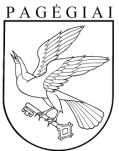 PAGĖGIŲ SAVIVALDYBĖS TARYBASPRENDIMASDĖL PAGĖGIŲ SAVIVALDYBĖS DAUGIABUČIŲ GYVENAMŲJŲ NAMŲ MAKSIMALIŲ TECHNINĖS PRIEŽIŪROS TARIFŲ NUSTATYMO2018 m. gruodžio 10 d. Nr. T1- 192PagėgiaiNamo bendras naudingasis plotas, m2Namo ypatumaiMaksimalus tarifas Eur/ m2/mėn.     (be PVM)PVM       Eur/ m2Maksimalus tarifas Eur/ m2/mėn.       (su PVM)Iki 1000Namai be išskirtinių techninės priežiūros ypatumų0,0150,0030,018Iki 1000Namai, kuriuose neįrengta bendroji geriamojo vandens tiekimo inžinerinė sistema0,0150,0030,018Iki 1000Namai, kuriuose neįrengta bendroji nuotekų šalinimo inžinerinė sistema0,0150,0030,018Iki 1000Namai, kuriuose neįrengta bendroji elektros inžinerinė sistema0,0150,0030,018Iki 1000Namai, kuriuose nėra bendrojo naudojimo patalpų0,0150,0030,019Iki 1000Namai, kuriuose įrengta bendroji saugos ir ryšių sistema0,0160,0030,019Iki 1000Namai, kurių stogas – šlaitinis0,0180,0040,022Iki 1000Bendrabučio tipo namai0,0180,0040,022Pagėgių savivaldybės tarybasprendimasdėl daugiabučio namo butų ir kitų patalpų savininkų bendrosios dalinės nuosavybės administravimo maksimalaus tarifo nustatymo2007 m. spalio 18 d. Nr. T- 179PagėgiaiPagėgių savivaldybės tarybasprendimasdėl  pagėgių savivaldybės tarybos 2007 m. spalio 18 d. sprendimu NR. t-179 patvirtintų daugiabučių namų bendrosios nuosavybės administravimo nuostatų pakeitimo ir papildymo 2008 m. kovo 6  d. Nr. T- 285PagėgiaiPagėgių savivaldybės tarybasprendimasDĖL PAGĖGIŲ SAVIVALDYBĖS 2007 M. SPALIO 18 D. SPRENDIMO nR. 179 ,,dėl daugiabučio namo butų ir kitų patalpų savininkų bendrosios dalinės nuosavybės administravimo maksimalaus tarifo nustatymo“ 2 punkto pakeitimo2009 m. balandžio 9 d. Nr. T- 585PagėgiaiPagėgių savivaldybės tarybasprendimasdėl  pagėgių savivaldybės tarybos 2007 m. spalio 18 d. sprendimo NR. T-179 „DĖL DAUGIABUČIO NAMO  BUTŲ IR KITŲ PATALPŲ SAVININKŲ BENDROSIOS DALINĖS NUOSAVYBĖS ADMINISTRAVIMO MAKSIMALAUS TARIFO NUSTATYMO“ 1 PRIEDO 23 punkto ir 2 priedo 3.5.1. PUNKTo pakeitimo 2010 m. vasario 18 d. T-751PagėgiaiPagėgių savivaldybės tarybasprendimasdėl  pagėgių savivaldybės tarybos 2007 m. spalio 18 d. sprendimo NR. T-179 „DĖL DAUGIABUČIO NAMO  BUTŲ IR KITŲ PATALPŲ SAVININKŲ BENDROSIOS DALINĖS NUOSAVYBĖS ADMINISTRAVIMO MAKSIMALAUS TARIFO NUSTATYMO“ 1 punktu patvirtintų daugiabučių namų bendrosios nuosavybės administravimo nuostatų  pakeitimo ir išdėstymo nauja redakcija 2010 m. balandžio 27 d. Nr. T-819PagėgiaiPagėgių savivaldybės tarybasprendimasDĖL PAGĖGIŲ SAVIVALDYBĖS TARYBOS 2007 M. SPALIO 18 D. SPRENDIMO NR. T-179 ,,DĖL DAUGIABUČIO NAMO BUTŲ IR KITŲ PATALPŲ SAVININKŲ BENDROSIOS DALINĖS NUOSAVYBĖS ADMINISTRAVIMO MAKSIMALAUS TARIFO NUSTATYMO“ PAKEITIMO2014 m. spalio 23 d. Nr. T-180 Pagėgiai